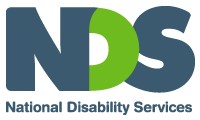 Supported Employment Excellence Award 2019 Guidelines and Nomination formIntroductionThe Supported Employment Excellence Award recognises, encourages and promotes the significant contribution that Disability Enterprises make in improving the lives of people with disability. The Award also provides an opportunity to recognise the dual focus of Disability Enterprises as viable businesses providing high quality employment to people with disability.If your Disability Enterprise, or a Disability Enterprise in your community, has made a significant contribution to ensuring that people with disability are encouraged to participate to their full potential in employment, tell us about it by nominating them for the Supported Employment Excellence Award 2019.Important Dates and InformationNominations Close 			Friday 31 May 2019Acknowledgements	Nominations will be acknowledged via email within 2 working days of being received by NDS.Award Ceremony 	National Disability Services Disability at Work Summit Networking Event                                                                 6:00pm Thursday 20 June 2019 at the Hilton AdelaideEnquiries 					paul.musso@nds.org.auNominations to be lodged		By mail: National Disability ServicesSupported Employment Excellence AwardLocked Bag 3002 Deakin West ACT 2600By email: paul.musso@nds.org.auAward Presentation	The Awards will be presented at the National Disability Services Disability at Work Summit Networking Event at 6:00pm held on Thursday 20 June 2019 at the Hilton Adelaide. The winning Disability Enterprise and the runner up will be presented with a trophy at the ceremony.Conditions of EntryTo nominate a Disability Enterprise, please complete the nomination form in full and attach supporting statements addressing the selection criteria.If nominating a Disability Enterprise for an Award, you will need to make sure that the Disability Enterprise you nominate agrees to be nominated and agrees that information contained in the nomination form will be provided to NDS.The Chief Executive Officer (or equivalent) of the Disability Enterprise you are nominating must indicate their consent by completing the declaration section of the nomination form.Nominations that are sent by post must be received at the Awards postal address no later than Friday 31 May 2019.Nominations that are sent by email must be received by NDS by 
5pm (AEST) on Friday 31 May 2019.Late nominations will not be considered unless relevant evidence of extenuating circumstances can be provided. Nominations are only open to Disability Enterprises that have a funding agreement with the Department of Social Services to provide Disability Employment Assistance.Members of the judging panel and their immediate family cannot nominate a Disability Enterprise for an Award.Information submitted may be used in promotion and publicity associated with the Supported Employment Excellence Award or NDS. Disability Enterprise nominees and those nominating will be advised in writing of the outcome.JudgingNominations will be assessed against the selection criteria included with these Guidelines.Nominations may be short listed and then referred to the judging panel who will decide the winner of the Award and one runner up.Privacy and ConfidentialityInformation about the Disability Enterprise nominated will be used for the assessment process.Information about the Disability Enterprise provided in the nomination form will be used for the purposes of the assessment and judging process and Award announcement, including promotion of the Supported Employment Excellence Award. This may include publishing details on the NDS website, in media releases announcing finalists and recipients of the Award, or any other promotional material.The information provided on the nomination form is collected by NDS and will be made available to the judging panel.Any personal information provided in the nomination form is protected under the Privacy Act 1988. It will not be used for any other purpose, or be disclosed to any other person or organisation without your consent, unless authorised by law.Nomination CriteriaSupported Employment Excellence Award: This Award will acknowledge an organisation that provides: Innovative and best practice training opportunities Strong wage outcomesSafe working conditions, social inclusion and participation for supported employees High quality service outcomes for people with disability
Criterion A	Describe one or more of the innovative training practice/s the Disability Enterprise offers its employees with disability.Provide a clear description and evidence of the innovative training practice/s implemented in your organisation and how they enhance the skills, knowledge and vocational and non-vocational pathways of people with disability. 
Criterion B	Demonstrate how the Disability Enterprise is a leader in providing high-quality employment conditions for employees with disability.Provide a clear description and evidence of how your business model delivers economic and social participation for people with disability.Criterion C 	Describe what the Disability Enterprise is doing to ensure it will provide high-quality employment outcomes for people with disability in the long term.Provide a clear description and examples of how your business strategy will enable you to continue to provide, or improve, high-quality employment outcomes for people with disability in the long term as your service transitions to the NDIS.Section 1: Details of NominatorTitle (Mr/Mrs/Ms) . . . . . . . . . . . . . . . . . . . . . . . . . . . . . . . . . . . . . . . . . . . . . . . . . . . . Last Name. . . . . . . . . . . . . . . . . . . . . . . . . . . . . . . . . . . . . . . . . . . . . . . . . . . . . . . . . First Names . . . . . . . . . . . . . . . . . . . . . . . . . . . . . . . . . . . . . . . . . . . . . . . . . . . . . . . . Postal Address . . . . . . . . . . . . . . . . . . . . . . . . . . . . . . . . . . . . . . . . . . . . . . . . . . . . . . . . . . . . . . . . . . . . . . . . . . . . . . . . . . . . . . . . . . . . . . . . . . . . . . . . . . . . . . . . . . . . . . . . Email . . . . . . . . . . . . . . . . . . . . . . . . . . . . . . . . . . . . . . . . . . . . . . . . . . . . . . . . . . . . . Telephone:(Business hours) . . . . . . . . . . . . . . . . . . . . . . . . . . . .Mobile . . . . . . . . . . . . . . . . . . . Please describe your relationship to the Disability Enterprise (e.g. purchaser, employee, support worker, family/carer/advocate of employee, member of the community).. . . . . . . . . . . . . . . . . . . . . . . . . . . . . . . . . . . . . . . . . . . . . . . . . . . . . . . . . . . . . . . . . . Section 2: Details of the Disability EnterpriseOrganisation Name . . . . . . . . . . . . . . . . . . . . . . . . . . . . . . . . . . . . . . . . . . . . . . . . . . Outlet/Site Names . . . . . . . . . . . . . . . . . . . . . . . . . . . . . . . . . . . . . . . . . . . . . . . . . . . Number of Supported Employees (outlet capacity) . . . . . . . . . . . . . . . . . . . . . . . . . . Chief Executive Officer Name . . . . . . . . . . . . . . . . . . . . . . . . . . . . . . . . . . . . . . . . . . Chief Executive Officer Telephone: (business hours) . . . . . . . . . . . . . . . . . . . . . . . . Postal Address . . . . . . . . . . . . . . . . . . . . . . . . . . . . . . . . . . . . . . . . . . . . . . . . . . . . . . . . . . . . . . . . . . . . . . . . . . . . . . . . . . . . . . . . . . . . . . . . . . . . . . . . . . . . . . . . . . . . . . . . Email . . . . . . . . . . . . . . . . . . . . . . . . . . . . . . . . . . . . . . . . . . . . . . . . . . . . . . . . . . . . . Telephone:(business hours) . . . . . . . . . . . . . . . . . . . . . . . . . . . .Mobile . . . . . . . . . . . . . . . . . . . Section 3: About the Disability EnterpriseIn 200 words or less, please provide general background information about theDisability EnterprisePrompts:How and when was the Disability Enterprise established?What products and services does it provide?Describe the structure of the Disability Enterprise.Vision, values and future direction of the Disability Enterprise.Section 4: Selection CriteriaCriterion A	In 500 words or less, describe one or more of the innovative training practice/s the Disability Enterprise operates.Provide a clear description and evidence of the innovative training practice/s implemented in your organisation and how they enhance the skills, knowledge and vocational and non-vocational pathways of people with disability. Criterion B	In 500 words or less, describe how the Disability Enterprise is a leader in providing high-quality employment conditions for employees with disability.Provide a clear description and evidence on how your business model delivers economic and social participation for people with disability.Criterion C 	In 500 words or less, describe what you are doing to ensure you will be able to provide high-quality employment outcomes for people with disability in the long term.Provide a clear description and examples of how your business strategy will enable you to continue to provide, or improve, high-quality employment outcomes for people with disability in the long term as your service transitions to the NDIS.Section 5: DeclarationDeclaration by Chief Executive OfficerI have read, understand and agree to abide by the conditions set out in the Supported Employment Excellence Award 2019 Guidelines.Signature of Chief Executive Officer . . . . . . . . . . . . . . . . . . . . . . . . . . . . . . . . . . . . . Name (Please Print) . . . . . . . . . . . . . . . . . . . . . . . . . . . . . . . . . . . . . . . . . . . . . . . . . Date . . . . . . . . . . . . . . . . . . . . . . . . . . . . . . . . . . . . . . . . . . . . . . . . . . . . . . . . . . . . . . Phone Number (during business hours) . . . . . . . . . . . . . . . . . . . . . . . . . . . . . . . . . . Email . . . . . . . . . . . . . . . . . . . . . . . . . . . . . . . . . . . . . . . . . . . . . . . . . . . . . . . . . . . . . Declaration by Person Completing the FormI have read, understand and agree to abide by the conditions set out in the Supported Employment Excellence Award 2019 Guidelines. I have completed the nomination application form with information that is true and correct at the time of completing the form. I have advised the Chief Executive Officer (or equivalent officer) of the nominated Disability Enterprise of this nomination and he/she is aware of the conditions detailed in the Supported Employment Enterprises Excellence Award 2019 Guidelines.Signature of person completing the form . . . . . . . . . . . . . . . . . . . . . . . . . . . . . . . . . . Name (Please Print) . . . . . . . . . . . . . . . . . . . . . . . . . . . . . . . . . . . . . . . . . . . . . . . . . Date . . . . . . . . . . . . . . . . . . . . . . . . . . . . . . . . . . . . . . . . . . . . . . . . . . . . . . . . . . . . . . Phone Number (during business hours) . . . . . . . . . . . . . . . . . . . . . . . . . . . . . . . . . . Email . . . . . . . . . . . . . . . . . . . . . . . . . . . . . . . . . . . . . . . . . . . . . . . . . . . . . . . . . . . . . Check ListPlease ensure you have completed these tasks before forwarding the nomination:I have read the Guidelines and understand and agree to abide by the conditions set out in the Guidelines.Sections 1 to 5 of the nomination form have been completed.I have signed the nomination form.The Chief Executive Officer (or equivalent) of the Disability Enterprise being nominated has signed the form.Please ensure that your contact details are correctly completed, as this is the information NDS will use to contact you.Attachments (if any) have been clearly labelled with the name of the nominated Disability Enterprise.DisclaimerNeither NDS nor the judging panel will be responsible for the improper delivery or non-arrival of Award material.All submissions received will be acknowledged in writing.If you do not receive a confirmation notice within 2 working days of the closing date, please email (address). 